PODER JUDICIÁRIO DO ESTADO DO RIO DE JANEIRO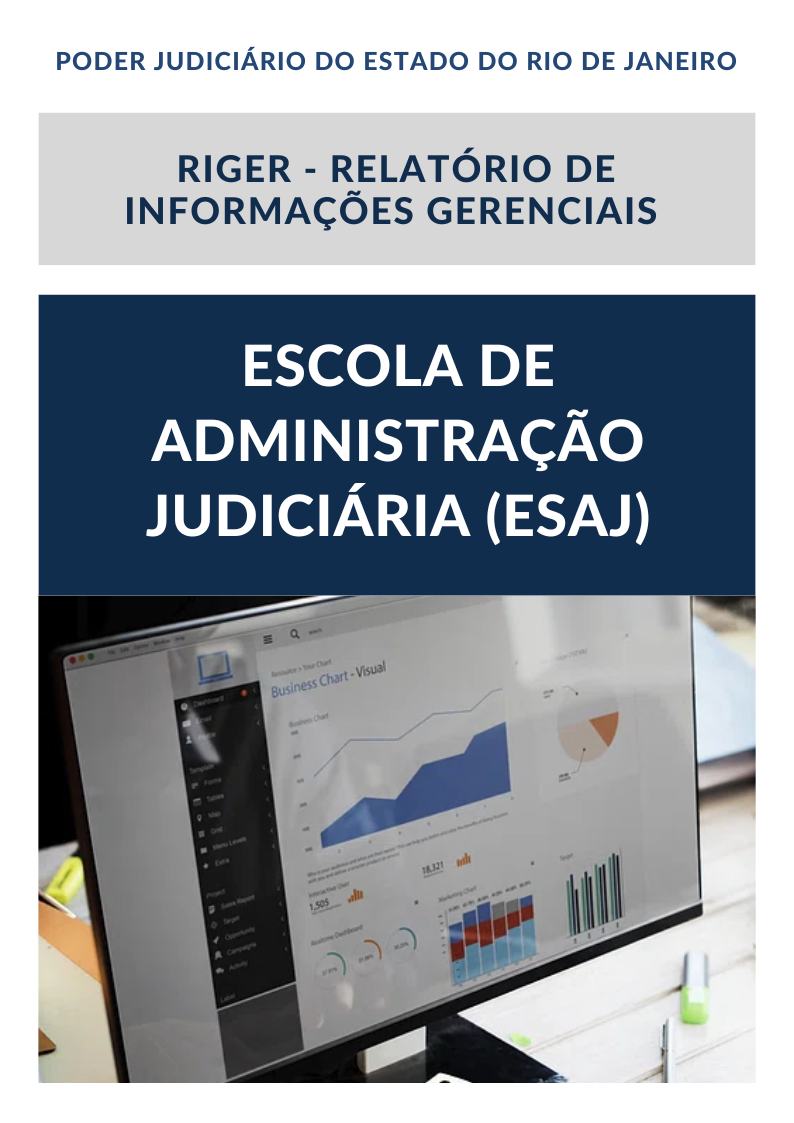 ATENÇÃO! Marque com um X uma das opções acima, conforme o período das informações: 1º semestre (consolida as informações do 1º semestre) ou anual (as informações do 1º semestre são acumuladas às do 2º semestre para fins de consolidação do ano vigente). 1. ESTRUTURA ORGANIZACIONAL|ORGANOGRAMA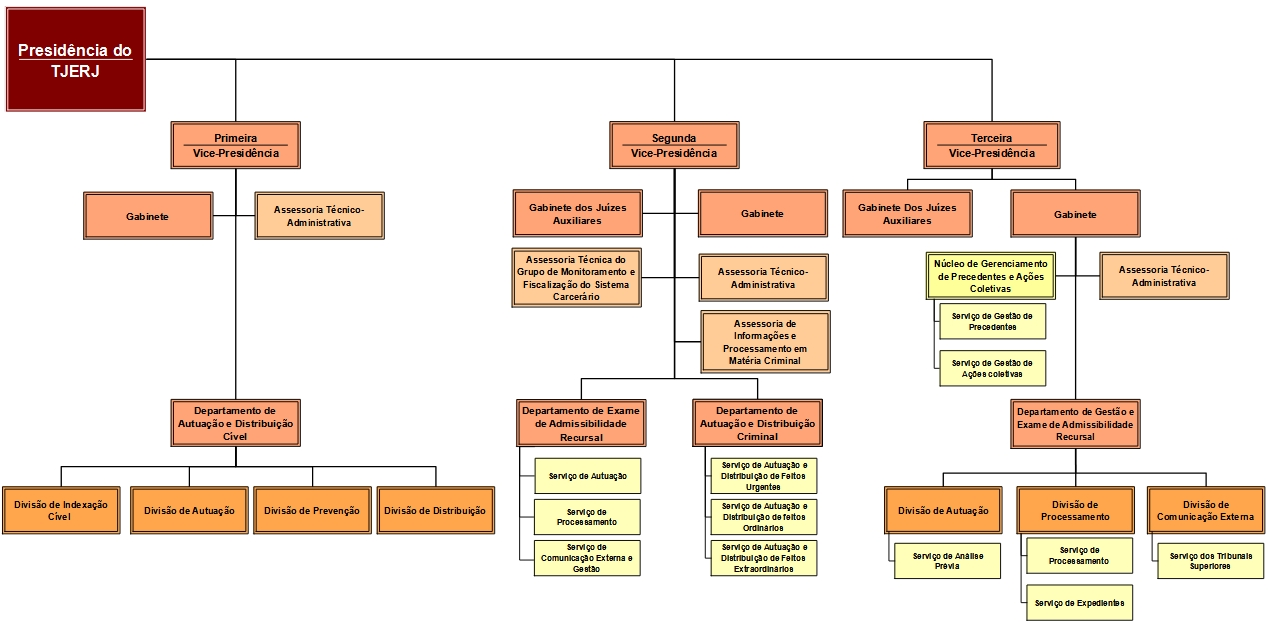 2. GABINETE DOS JUÍZES AUXILIARES – GBJATAo Gabinete dos Juízes Auxiliares da Terceira Vice-Presidência cabe:a) assessorar o Terceiro Vice-Presidente na elaboração de minutas das decisões de admissibilidade dos recursos excepcionais, bem como dos incidentes que daí surgirem;b) assessorar o Terceiro Vice-Presidente junto ao Conselho da Magistratura e ao Órgão Especial;c) exercer outras atividades de cunho administrativo por delegação do Vice-Presidente;d) solicitar e controlar o estoque de material.Parágrafo único. O Núcleo de Gerenciamento de Precedentes é vinculado Gabinete dos Juízes Auxiliares da Terceira Vice-Presidência, e a ele incumbe desempenhar as atribuições definidas em Resolução do Conselho Nacional de Justiça, que determinou sua criação e no Ato Normativo da Presidência do Tribunal, que o instituiu.3. GABINETE – GB3VPCabe ao Gabinete do Terceiro Vice-Presidente, além das atribuições comuns previstas às Secretarias Gerais na Resolução OE 04/2023, dirigir, orientar e coordenar atividades que atendam, com presteza e permanência, ao Vice-Presidente no desempenho de suas funções, e, em especial: a) implementar o planejamento e a gestão estratégica traçados pelo Tribunal de Justiça e formular ações e projetos da própria Terceira Vice-Presidência; b) gerenciar os indicadores de desempenho das unidades organizacionais internas; c) contribuir para a melhoria contínua do serviço, mediante consulta das necessidades dos usuários e propostas objetivas de evolução dos métodos de trabalho; d) supervisionar e controlar a recepção, a seleção e o encaminhamento de expediente e correspondência confidencial ou não confidencial do Vice-Presidente; e) manter sob guarda documentos relativos a assuntos pessoais do Vice-Presidente ou os que, por sua natureza, mereçam custódia reservada; f) receber visitantes, marcar entrevistas e organizar a agenda de compromissos do Vice-Presidente; g) preparar o expediente necessário às nomeações, designações e substituições em cargos comissionados e funções gratificadas da Vice-PresidênciaChefe de Gabinete: Sylvio Mario BrasilEndereço: Avenida Erasmo Braga, n° 115 – 11° andarTelefone: (21) 3133-4103/3133-2866e-mail: 3vpgabinete@tjrj.jus.br4. NÚCLEO DE GERENCIAMENTO DE PRECEDENTES E AÇÕES COLETIVAS – NUGEPACSão atribuições do NUGEPAC/RJ:I - assessorar a Comissão Gestora de Precedentes e de Ações Coletivas (COGEPAC); II - manter na página do tribunal na internet dados atualizados de seus integrantes, tais como nome, telefone e endereço eletrônico, com a principal finalidade de permitir a integração entre os tribunais do país e a interlocução 14/02/2023 17:17.: SophiA Biblioteca - Terminal Web: www4.tjrj.jus.br/ATOSOFIC2/index.html 2/4 com o Conselho Nacional de Justiça, bem como enviar ao Núcleo de Gerenciamento de Precedentes do Conselho Nacional de Justiça sempre que houver alteração em sua composição; III - uniformizar o gerenciamento dos procedimentos administrativos decorrentes da aplicação da repercussão geral, de julgamentos de casos repetitivos e dos incidentes de assunção de competência e de resolução de demandas repetitivas, além da gestão dos procedimentos decorrentes das ações coletivas, a fim de alcançar efetividade dos processos e das decisões judiciais; IV - acompanhar os processos submetidos à técnica dos casos repetitivos e da assunção de competência em todas as suas fases, alimentando a página do Tribunal na internet e o banco nacional de precedentes do Conselho Nacional de Justiça, na forma do artigo 3º da Resolução CNJ 444/2022; V - controlar os dados referentes aos grupos de representativos, bem como disponibilizar informações para as áreas técnicas do Tribunal quanto à alteração da situação do grupo; VI - acompanhar a tramitação dos recursos selecionados pelo Tribunal como representativos da controvérsia encaminhados ao Supremo Tribunal Federal e ao Superior Tribunal de Justiça, a fim de subsidiar a atividade do órgão jurisdicional competente pelo juízo de admissibilidade e pelo sobrestamento de feitos, alimentando a página do tribunal na internet e o banco nacional de dados do Conselho Nacional de Justiça; VII - auxiliar os órgãos julgadores na gestão do acervo sobrestado e das ações coletivas;VIII - manter, disponibilizar e alimentar a página do tribunal na internet e o banco nacional de dados do Conselho Nacional de Justiça, com informações atualizadas sobre os processos sobrestados no Tribunal, identificando o acervo a partir do tema de repercussão geral ou de repetitivos, ou de suspensão de incidente de resolução de demandas repetitivas e do processo paradigma;IX - informar a publicação e o trânsito em julgado dos acórdãos dos paradigmas para os fins dos arts. 985; 1.035, § 8º; 1.039; 1.040 e 1.041 do Código de Processo Civil;X - identificar, dentre os processos recebidos no âmbito das 2ª e 3ª Vice-presidências, matérias com potencial de repetitividade, a fim de subsidiar o trabalho de indicação de representativos de controvérsia junto aos Tribunais Superiores; XI - editar e distribuir ao público interno e externo, em meio eletrônico e em página própria na internet, o Boletim de Precedentes, com o objetivo de sistematizar as informações mais recentes a respeito dos processos que estejam sob a sistemática de precedentes qualificados nos Tribunais Superiores e no âmbito deste Tribunal;XII - realizar estudos e levantamento de dados que subsidiem as políticas administrativas, judiciais e de formação relacionadas às ações coletivas;XIII - implementar sistemas e protocolos voltados ao aprimoramento da prestação jurisdicional e das soluções consensuais de conflitos de modo coletivo;XIV - informar ao Conselho Nacional de Justiça os dados e informações solicitadas acerca da sistemática dos precedentes qualificados e das ações coletivas; XV - manter atualizado o Cadastro Nacional de Ações Coletivas do Conselho Nacional de Justiça, na forma do artigo 4º da Resolução CNJ 339/2020.Coordenadora: Juíza Marcia Correia Hollanda Endereço: Avenida Erasmo Braga, 115 – Lâmina II – 11° andar – sala 1102 Centro – Rio de JaneiroTelefone: (21) 3133-3163/3133-3904E-mail: 3vpnugep@tjrj.jus.br5. ASSESSORIA TÉCNICO-ADMINISTRATIVA - ASTECCabe à Assessoria Técnico-Administrativa: a) elaborar minutas de decisões proferidas em sede de embargos de declaração ou de agravo regimental que impugnem atos ordinatórios proferidos sob delegação do Vice-Presidente;b) elaborar minutas de despachos, decisões e acórdãos do Vice-Presidente em processos em que este seja relator, originário ou designado, no âmbito dos órgãos colegiados que componha; c) proceder ao exame de pauta e elaborar minutas de voto-vogal do Vice-Presidente para as sessões dos órgãos colegiados que componha; d) elaborar demais minutas de despachos ordinários e decisões de processos que não sejam atribuídos aos Juízes de Direito Auxiliares da Terceira Vice-Presidência6. DEPARTAMENTO DE GESTÃO E EXAME DE ADMISSIBILIDADE RECURSAL - DEARECabe ao Departamento de Gestão e Exame de Admissibilidade Recursal: a) gerenciar as atividades relacionadas ao exame de admissibilidade dos recursos endereçados aos Tribunais Superiores; b) gerenciar os servidores e verificar o cumprimento de escalas de férias e de licenças;c) acompanhar auditorias de gestão; d) instruir processos administrativos relativos ao Departamento; e) solicitar e controlar o estoque de material da unidade;f) expedir ofícios e certidões; g) efetuar controles estatísticos de desempenho quanto aos expedientes em tramitação no Departamento; h) estabelecer a sistemática de objetivos da qualidade da Vice-Presidência, com indicadores que permitam o acompanhamento e o controle das funções de suas atividades técnicas e administrativas; i) executar atividades de assessoramento administrativo relativo a planejamento, normatização, análise e revisão de processos de gestão das unidades organizacionais que compõem a Vice-Presidência; j) interagir com as Secretarias-Gerais do Tribunal de Justiça, para propor e implementar práticas que visem o alcance das metas e objetivos traçados pela Administração Superior do Tribunal; k) promover o contínuo aperfeiçoamento dos servidores lotados na Vice-Presidência, bem como desenvolver e aperfeiçoar as ferramentas tecnológicas de suporte às atividades desenvolvidas em seu âmbito; l) efetuar controles estatísticos de desempenho e compilar relatórios gerenciais referentes aos expedientes em tramitação nos Gabinetes do Terceiro Vice-Presidente e dos Juízes Auxiliares, bem como no Departamento de Exame de Admissibilidade Recursal e em suas Divisões e Serviços. m) implementar a sistemática de objetivos da qualidade e manter a vigilância contínua sobre o funcionamento do Sistema Integrado de Gestão (SIGA) e de seus resultados; n) promover e executar as atividades do Sistema de Documentação do SIGA, para o estabelecimento de sistemas, rotinas e padrões; o) divulgar, interna e externamente, o conhecimento produzido no âmbito do Departamento para o aprimoramento das atividades relacionadas à prestação jurisdicional, coordenando as ações voltadas para sua captação, preservação, organização, disseminação e disponibilização pelos mais variados meios de comunicação, físicos ou eletrônicos; p) supervisionar a adequada eliminação dos produtos não conformes, emitir, controlar e acompanhar as ações corretivas e preventivas e avaliar o resultado das ações executadas nas unidades do Departamento; q) coordenar e implementar periodicamente a avaliação de desempenho dos servidores; r) prestar apoio às unidades organizacionais na elaboração de rotinas administrativas (RAD) e na identificação dos indicadores dos processos de trabalho, bem como estimulá-las na sua utilização como instrumento de gestão, promovendo ações de melhorias contínuas de seu conteúdo; s) estimular o desenvolvimento e a implementação de processos de captação e estruturação do conhecimento associado às diversas funções e processos de trabalho do Departamento; t) elaborar os Relatórios de Informação Gerenciais (RIGER) e submetê-lo à analise superior.Diretora: Débora Inês de Lemos Freitas Endereço: Avenida Erasmo Braga, n°115 – Lâmina I – sala 1.105 Centro – Rio de JaneiroTelefone: (21) 3133-2884e-mail: 3vpsecretaria@tjrj.jus.br7. SISTEMA DE GESTÃO DA QUALIDADE DA 3ª VICE-PRESIDÊNCIA7.1 – Rotinas Administrativas7.2 – Representante da Direção – RDNome: Ligia Jannuzzi Lazzarotto do AmparoTelefone: (21) 3133-1894/3713E-mail: lazzarotto@tjtj.jus.br8. INDICADORES E MÉTRICAS INSTITUCIONAISAUTUAÇÕESEVOLUÇÃO DO ACERVO DE RECURSOS ELETRÔNICOS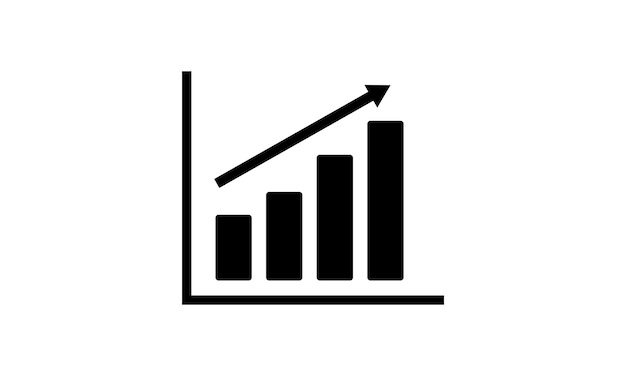 EVOLUÇÃO DO ACERVO DE PROCESSOS ELETRÔNICOSTAXA DE REFORMA DA DECISÃO DE INDEFERIMENTO PELO STFTAXA DE REFORMA DA DECISÃO DE INDEFERIMENTO PELO STJTAXA DE RECORRIBILIDADE INTERNATAXA DE RECORRIBILIDADE EXTERNARECURSOS EXTRAORDINÁRIOS NOVOS AO STF POR 100.000 HABITANTESRECURSOS ESPECIAIS NOVOS AO STJ POR 100.000 HABITANTES9. OUTRAS REALIZAÇÕES DA 3VPXXXRIGER – RELATÓRIO DE INFORMAÇÕES        GERENCIAIS3ª VICE-PRESIDÊNCIA (03VP)Ano: 2024XSemestralAnualDados do RelatórioDados do RelatórioElaborado por:xxxAprovado por:xxxData de Emissão:xx/xx/202xDados Referenciais da Unidade Emissora do RIGERDados Referenciais da Unidade Emissora do RIGERDenominação:3ª Vice-Presidência (3VP)Telefone:(21) 3133-1894/3133-3713/Ramal: 4103Link:3ª Vice-Presidência - Tribunal de Justiça do Estado do Rio de Janeiro (tjrj.jus.br)CNPJ:28.538.734/0001-48E-mail Geral:3vpsecretaria@tjrj.jus.brSistema Normativo Administrativo do Poder Judiciário
Base Normativa: Ato Executivo 2.950/2003,
publicado no DORJ de 20/08/2003Sistema Normativo Administrativo do Poder Judiciário
Base Normativa: Ato Executivo 2.950/2003,
publicado no DORJ de 20/08/2003Sistema Normativo Administrativo do Poder Judiciário
Base Normativa: Ato Executivo 2.950/2003,
publicado no DORJ de 20/08/2003Sistema Normativo Administrativo do Poder Judiciário
Base Normativa: Ato Executivo 2.950/2003,
publicado no DORJ de 20/08/2003Sistema Normativo Administrativo do Poder Judiciário
Base Normativa: Ato Executivo 2.950/2003,
publicado no DORJ de 20/08/2003Sistema Normativo Administrativo do Poder Judiciário
Base Normativa: Ato Executivo 2.950/2003,
publicado no DORJ de 20/08/2003CódigoTítuloVigênciaRevisãoData de RevalidaçãoUnidade OrganizacionalRAD-3VP-003Autuar Recursos01/11/2016618/10/2018DEARERAD-3VP-004Processar Recursos01/02/20187DEARERAD-3VP-006Gerir Departamento de Exame de Admissibilidade Recursal15/02/202310DEAREFRM-3VP-006-02Pesquisa de Satisfação do Usuário Externo17/11/20141DEAREFRM-3VP-006-03Quadro de Controle de Produtos Não Conformes10/03/20154DEARERAD-3VP-009Receber e Distribuir Documentos10/02/20237DEARERAD-3VP-010Encaminhar Documentos25/07/20226DEARERAD-3VP-012Atender a Solicitações07/11/2014207/12/2018DEARERAD-3VP-013Encaminhar autos aos Tribunais Superiores25/01/20233DEARERAD-3VP-014Receber, Processar e Encaminhar Documentos dos Tribunais Superiores05/12/2017510/01/2018DEARETOTAISPARTjan/XXfev/XXmar/XXabr/XXmai/XXjun/XXjul/XXago/XXset/XXout/XXnov/XXdez/XXCÍVELCÍVEL - AGRAVOSFAZENDA PÚBLICAFAZENDA PÚBLICA - AGRAVOSCRIMINALCRIMINAL - AGRAVOSTOTAISRECURSOSAGRAVOSCÍVELFAZENDA PÚBLICACRIMINALAnálise geral: XXXjan/XXfev/XXmar/XXabr/XXmai/XXjun/XXjul/XXago/XXset/XXout/XXnov/XXdez/XXASSESSORIAASSESSORIAASSESSORIADIAUTDIAUTDIAUTDICOMDICOMDICOMDIPREDIPREDIPREGABINETESGABINETESGABINETESNUGEPNUGEPNUGEPSTFSTFSTFSTJSTJSTJTOTAISTOTAISTOTAISAnálise geral: XXXjan/XXfev/XXmar/XXabr/XXmai/XXjun/XXjul/XXago/XXset/XXout/XXnov/XXdez/XXASSESSORIAASSESSORIAASSESSORIADIAUTDIAUTDIAUTDICOMDICOMDICOMDIPREDIPREDIPREGABINETESGABINETESGABINETESNUGEPNUGEPNUGEPSTFSTFSTFSTJSTJSTJTOTAISTOTAISTOTAISAnálise geral: XXXMédiajanfevmarabrmaijunjulagosetoutnovdezTAXA DE REFORMA  - STF - 2022TAXA DE REFORMA - STF - 2023TAXA DE REFORMA - STF - 2024Totaisjan/XXfev/XXmar/XXabr/XXmai/XXjun/XXjul/XXago/XXset/XXout/XXnov/XXdez/XXRec. Extraordinários ProvidosRec. Extraordinários Providos em parteRec. Extraordinário não providosAgravos em Rec. Extraordinário ProvidosAgravos em Rec. Extraordinários Providos em parteAgravos em Rec. Extraordinários Não ProvidosAnálise geral: XXXMédiajanfevmarabrmaijunjulagosetoutnovdezTAXA DE REFORMA - STJ - 2022TAXA DE REFORMA - STJ - 2023TAXA DE REFORMA - STJ - 2024Totaisjan/XXfev/XXmar/XXabr/XXmai/XXjun/XXjul/XXago/XXset/XXout/XXnov/XXdez/XXRec. Especiais ProvidosRec. Especiais Providos em parteRec. Especiais não providosAgravos em Rec. Especial ProvidosAgravos em Rec. Especial Providos em parteAgravos em Rec. Especial Não ProvidosAnálise geral: MédiajanfevmarabrmaijunjulagosetoutnovdezTAXA DE RECORRIB. INTERNA - 2022TAXA DE RECORRIB. INTERNA - 2023TAXA DE RECORRIB. INTERNA - 2024Totaisjan/XXfev/XXmar/XXabr/XXmai/XXjun/XXjul/XXago/XXset/XXout/XXnov/XXdez/XXEmbargos de DeclaraçãoAgravos CíveisTotal de DecisõesAnálise geral: MédiajanfevmarabrmaijunjulagosetoutnovdezTAXA DE RECORRIB. EXTERNA - 2022TAXA DE RECORRIB. EXTERNA - 2023TAXA DE RECORRIB. EXTERNA - 2024Totaisjan/XXfev/XXmar/XXabr/XXmai/XXjun/XXjul/XXago/XXset/XXout/XXnov/XXdez/XXAGRAVO EM RECURSO ESPECIALAGRAVO EM RECURSO EXTRAORDINÁRIORECURSO ESPECIALRECURSO EXTRAORDINÁRIOAnálise geral: MédiajanfevmarabrmaijunjulagosetoutnovdezREC. NOVOS AO STF / 100.000 hab - 2022REC. NOVOS AO STF / 100.000 hab - 2023REC. NOVOS AO STF / 100.000 hab - 2024Totaisjan/XXfev/XXmar/XXabr/XXmai/XXjun/XXjul/XXago/XXset/XXout/XXnov/XXdez/XXRECURSO EXTRAORDINÁRIOAGRAVO EM RECURSO EXTRAORDINÁRIOAnálise geral: MédiajanfevmarabrmaijunjulagosetoutnovdezREC. NOVOS AO STJ / 100.000 hab - 2022REC. NOVOS AO STJ / 100.000 hab - 2023REC. NOVOS AO STJ / 100.000 hab - 2024Totaisjan/XXfev/XXmar/XXabr/XXmai/XXjun/XXjul/XXago/XXset/XXout/XXnov/XXdez/XXRECURSO ESPECIALAGRAVO EM RECURSO ESPECIALAnálise geral: 